ДАДАТАК 1Ф.І. ___________________________1. Герб якога горада адлюстраваны на малюнку?2. Які з беларускіх гарадоў самы старажытны? 1) Полацк2) Тураў3) Мінск3. Які з гарадоў не з'яўляецца сучасным абласным цэнтрам Беларусі? 4. Назва якога горада паходзіць ад назвы ракі?1) Магілёў2) Віцебск3) Тураў5. У якім годзе быў заснаваны горад Мінск?
1) 11422) 9803) 12674) 1067ДАДАТАК 2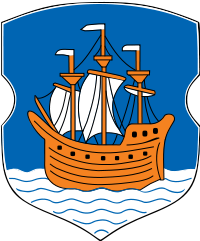 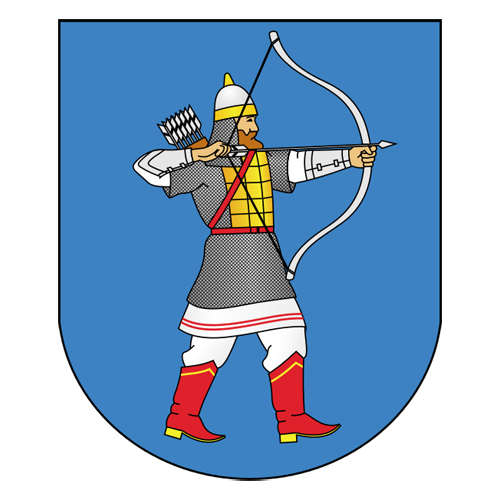 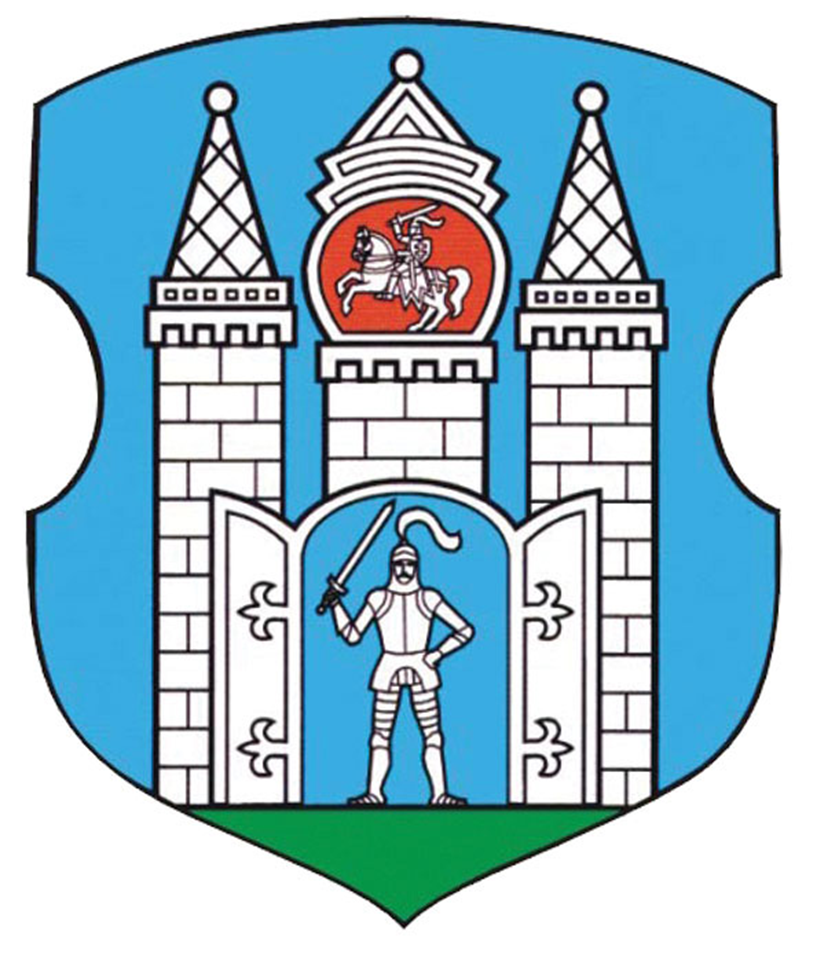 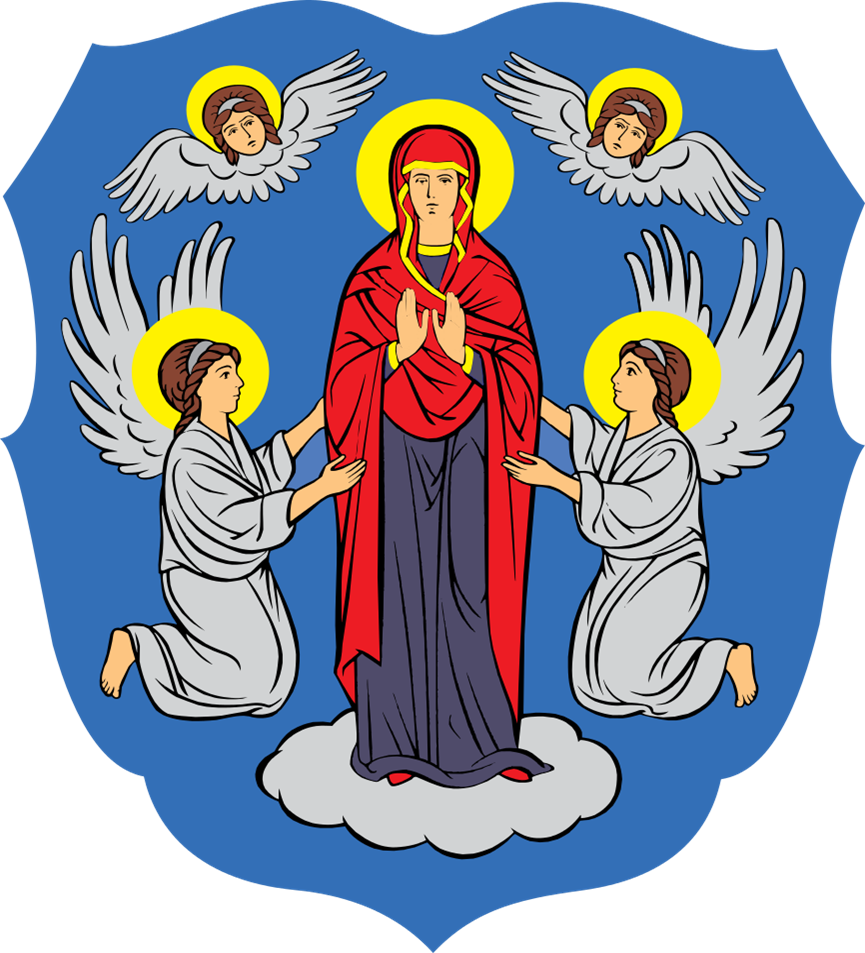 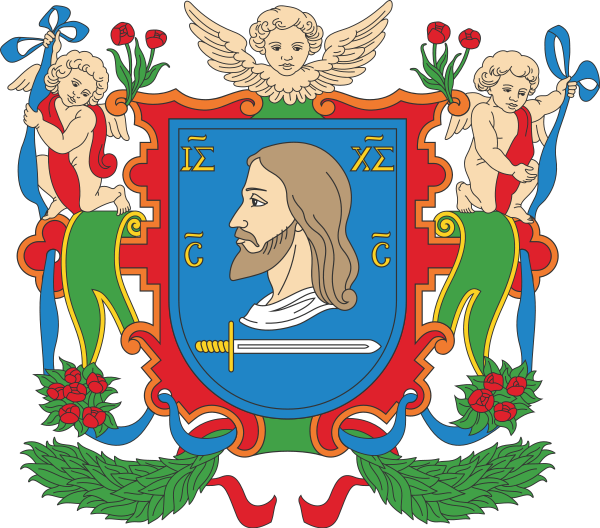 ДАДАТАК 3Герб Гомеля У блакітным фоне спакойна ляжыць залатая рысь. Гэтых звяроў у ваколіцах горада вадзілася вельмі шмат.Жоўты колер сімвалізуе багацце і ўладу.Сіні колер пазначае прыгажосць, веліч і водныя рэсурсы, якімі багатая Гомельская вобласць.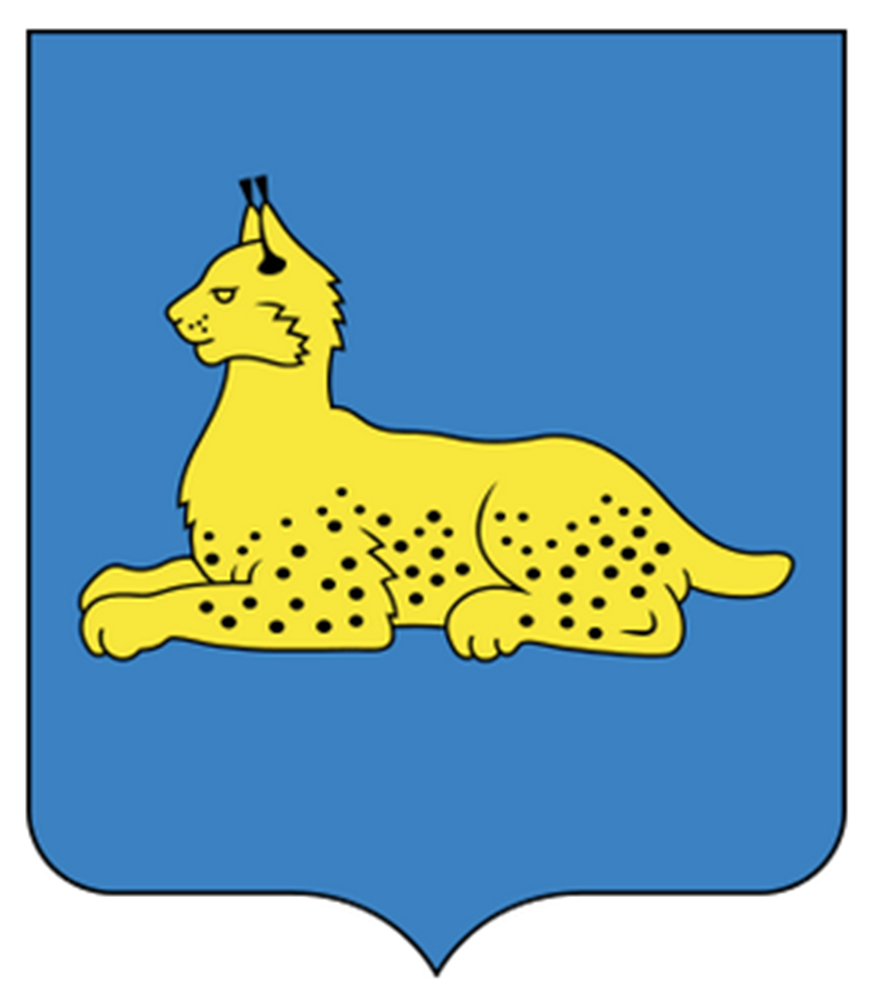 Герб БрэстаУ блакітным полі размешчаны срэбраны лук са стралой, нацягнуты ўверх. Гэта сімвал абароны горада ад ворагаў. Лук і стрэлы ўвасабляюць адвагу і мужнасць абаронцаў роднай зямлі. Блакітны колер - гэта сімвалам Неба, велічы, прыгажосці і яснасці.Срэбраны колер — сімвал чысціні, нявіннасці.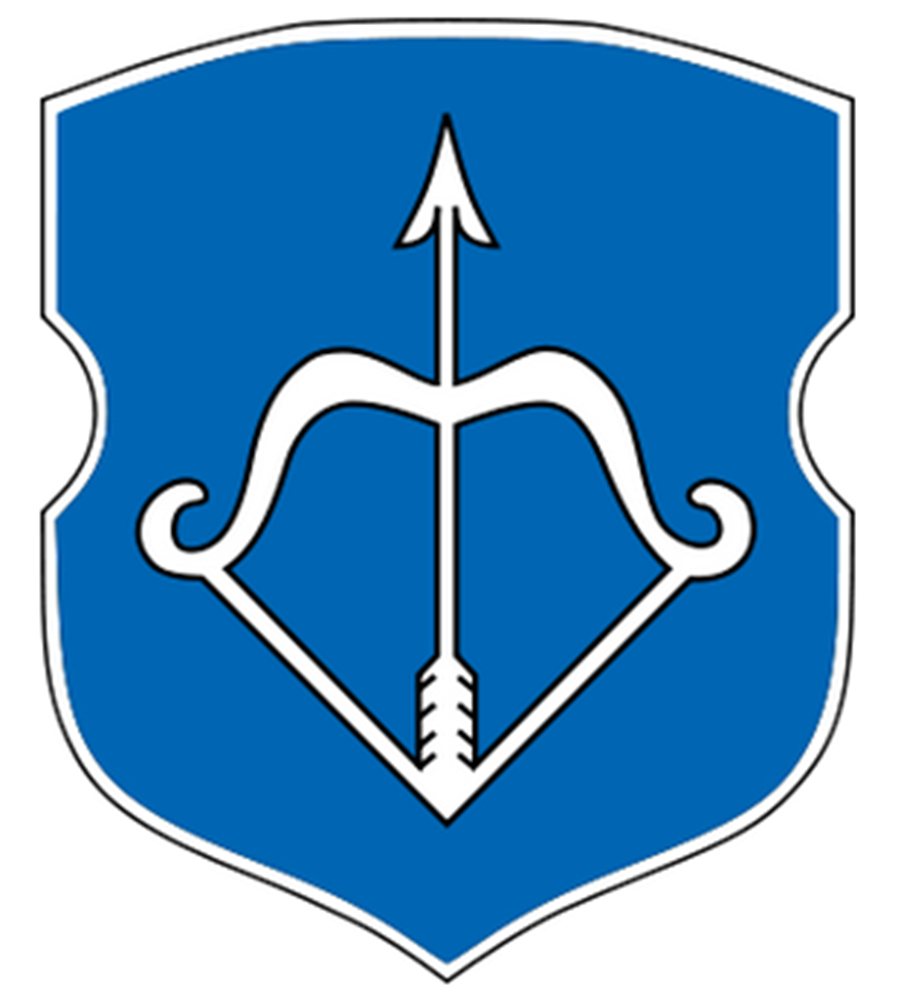 Герб Гродна У сінім полі алень з крыжам паміж рагоў ляціць над белай загараддзю. Алень сімвалізуе паляванне, бо паляванне з'яўлялася асноўнай дзейнасцю мясцовых жыхароў. Загарадзь перадае пачатковую назву горада «Гарадзень».Белы колер увасабляе чысціню намераў. Сіні колер сімвалізуе прыгажосць і веліч. 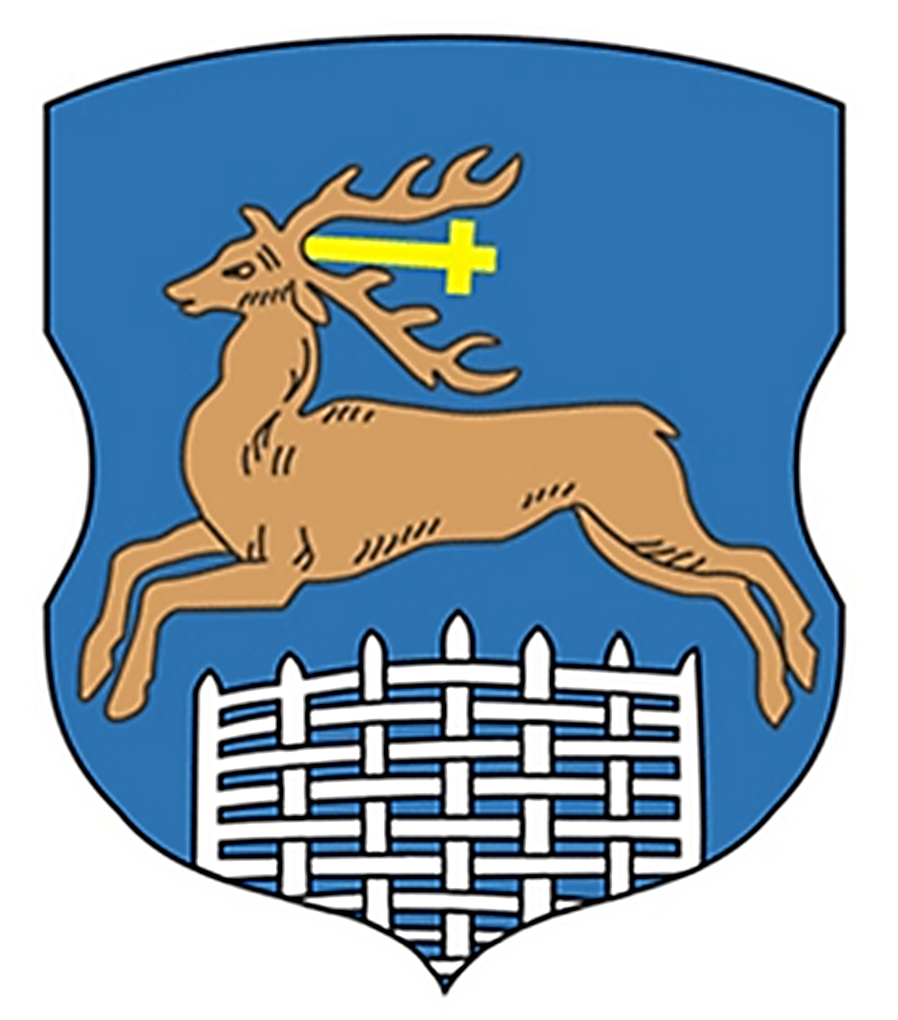 ДАДАТАК 41. Герб якога горада адлюстраваны на малюнку?2. Назва якога горада азначае "агароджанае месца, умацаванае паселішча"? 1) Гомеля                3) Брэста   2) Гродна                               4) Віцебска3. Назва якога горада паходзіць ад назвы расліны?1) Магілёва             3) Гомеля2) Гродна                4) Брэста4. Назва якога горада можа паходзіць ад назвы ракі?1) Турава                3) Гродна2) Гомеля                4) Брэста  5. Герб якога горада з’яўляецца сімвалам абароны горада ад ворагаў?1) Гомеля           3) Брэста2) Гродна           4) Полацка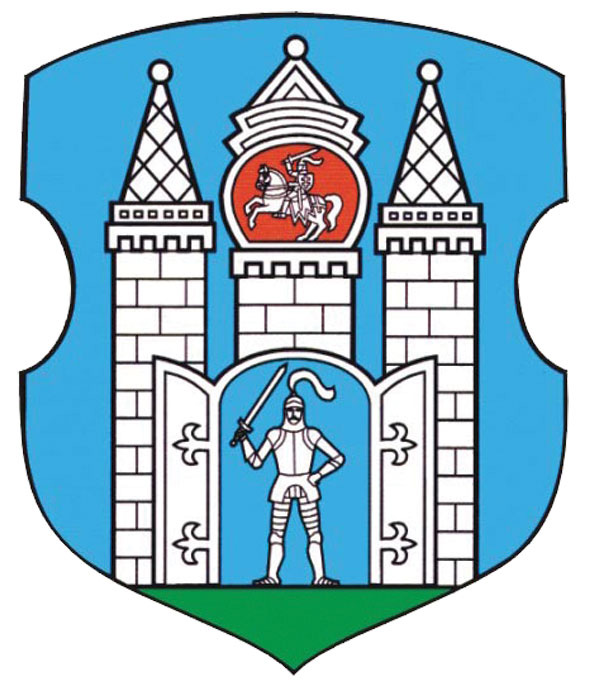 1) Віцебска2) Магілёва3) Турава1) Магілёў2) Віцебск3) Тураў4) Брэст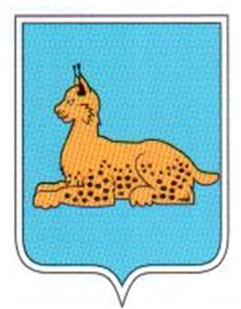 1) Гомеля2) Брэста3) Турава4) Мінска